NOMS Prénoms :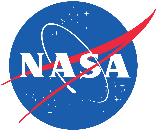 Activité la NASA Problématique :  La durée de transmission évoquée dans la vidéo est-elle cohérente ?Calcul de la vitesse de la lumière :Calcul de la durée de propagation de la lumière pour faire le trajet Terre-Lune :Conclusion :